Publicado en Madrid el 30/11/2023 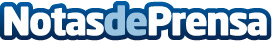 Allianz Partners recibe el distintivo MásTalentoSenior de la Fundación MásFamiliaDespués de un exhaustivo proceso de verificación, de la alta participación de los empleados y del compromiso por parte de la dirección, la Fundación MásFamilia ha concluido que Allianz Partners es una empresa que apuesta por el cuidado y la mejora de la vida laboral y personal de los empleados de mayor edadDatos de contacto:Prensa Allianz Partners Allianz Partners 618082983Nota de prensa publicada en: https://www.notasdeprensa.es/allianz-partners-recibe-el-distintivo Categorias: Nacional Educación Eventos Seguros Recursos humanos Premios Bienestar http://www.notasdeprensa.es